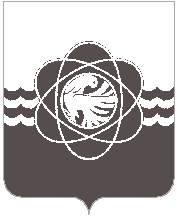 П О С Т А Н О В Л Е Н И Еот _______02.10.2018__   № ____833__О внесении изменений в постановление Администрации муниципального образования «город Десногорск» Смоленской области от 29.07.2015 № 807 «Об утверждении схемы размещения нестационарных торговых объектов на территории муниципального образования «город Десногорск» Смоленской области на 2015-2018 годы» В соответствии с постановлением Администрации Смоленской области от 27.01.2011     № 38 «Об утверждении порядка разработки и утверждения органами местного самоуправления муниципальных образований Смоленской области схем размещения нестационарных торговых объектов» и в целях достижения у3становленных нормативов минимальной обеспеченности населения площадью торговых объектовАдминистрация муниципального образования «город Десногорск» Смоленской области постановляет:1. Внести в постановление Администрации муниципального образования «город Десногорск» Смоленской области от 29.07.2015 № 807 «Об утверждении схемы размещения нестационарных торговых объектов на территории муниципального образования «город Десногорск» Смоленской области на 2015-2018 годы» (ред. от 09.10.2015 № 1090, от 21.01.2016 № 24, от 06.06.2016 № 563, от 17.08.2016 № 878, от 29.12.2016 № 1397, от 09.06.2017 № 543,               от 29.09.2017 № 967, от 27.11.2017 № 1178, от 08.02.2018 № 114, от 01.03.2018 № 210,               от 21.03.2018 № 260, от 21.03.2018 № 262) в приложение «Схема размещения нестационарных  торговых объектов на территории муниципального образования «город Десногорск» Смоленской области на 2015-2018 годы»  следующие изменения:пункт 63 изложить в новой редакции, согласно приложению.2. Отделу информационных технологий и связи с общественностью (Н.В. Барханоева) опубликовать настоящее постановление в газете «Десна» и разместить на официальном сайте Администрации муниципального образования «город Десногорск» Смоленской области в сети Интернет.3. Контроль исполнения настоящего постановления возложить на председателя Комитета по городскому хозяйству и промышленному комплексу Администрации  муниципального образования «город Десногорск» Смоленской области Е.Н. Котухова.И.о. Главы муниципального образования«город Десногорск» Смоленской области                      	               А.А. НовиковПриложение к постановлению Администрации муниципального образования«город Десногорск»Смоленской областиот ___02.10.2018______ № ___833__Схемаразмещения нестационарных торговых объектов на территориимуниципального образования «город Десногорск» Смоленской областина 2015-2018 годыПриложение к постановлению Администрации муниципального образования«город Десногорск»Смоленской областиот _____02.10.2018____ № ___834___Схемаразмещения нестационарных торговых объектов на территориимуниципального образования «город Десногорск» Смоленской областина 2015-2018 годы№п/пОписание местоположения земельного участка, части здания, строения, сооружения для размещения нестационарного торгового объекта (адрес)Площадь земельного участка, части здания, строения, сооружения для размещения нестационарного торгового объекта (кв.м.)Кадастровый номер земельного участка (при наличии)Срок, до которого планируется предоставление земельного участка, части здания, строения, сооружения для размещения нестационарного торгового объектаТип нестационарного торгового объекта, допустимого для размещенияДопустимая товарная специализация нестационарного торгового объектаПлощадь нестационарного торгового объекта(кв.м.)Период времени предоставления земельного участка, части здания, строения, сооружения для размещения нестационарного торгового объекта12345678963.г. Десногорск, Многофункциональная площадка напротив ж.д. № 13, 1 микрорайона. 2000,067:26:0010901:6бессрочно63.1.1840,0ярмарочная площадкаразовые ярмарки1840,0по 31.12.201863.2.20,0ярмарочная площадкаразовые ярмарки20,0по 31.12.201863.3.20,0ярмарочная площадкаразовые ярмарки20,0по 31.12.201863.4.20,0ярмарочная площадкаразовые ярмарки20,0по 31.12.201863.5.20,0ярмарочная площадкаразовые ярмарки20,0по 31.12.201863.6.20,0ярмарочная площадкаразовые ярмарки20,0по 31.12.201863.7.20,0ярмарочная площадкаразовые ярмарки20,0по 31.12.201863.8.20,0ярмарочная площадкаразовые ярмарки20,0по 31.12.201863.9.20,0ярмарочная площадкаразовые ярмарки20,0по 31.12.2018№п/пОписание местоположения земельного участка, части здания, строения, сооружения для размещения нестационарного торгового объекта (адрес)Площадь земельного участка, части здания, строения, сооружения для размещения нестационарного торгового объекта (кв.м.)Кадастровый номер земельного участка (при наличии)Срок, до которого планируется предоставление земельного участка, части здания, строения, сооружения для размещения нестационарного торгового объектаТип нестационарного торгового объекта, допустимого для размещенияДопустимая товарная специализация нестационарного торгового объектаПлощадь нестационарного торгового объекта(кв.м.)Период времени предоставления земельного участка, части здания, строения, сооружения для размещения нестационарного торгового объекта12345678990г. Десногорск,                            КЗС, перекресток РСЦ206,067:26:0010202:18бессрочно90.1206,0павильонторговля автозапчастями206,031.12.201891г. Десногорск,                  1 микрорайон 67,067:26:0010101:88бессрочно91.167,0магазинпродовольственные и промышленные товары67,0по 31.12.2018